Краткосрочный проект к Дню матери в подготовительной группе                                 «Мамочка любимая моя»                                                         СП «Д/с комбинированного вида                                                                         «Красная шапочка» МБДОУ                                                                                                           «Д/с «Планета детства» Гусева О.В.Цель проекта: Обобщение социального опыта ребенка через его творческую и речевую активность, формирование доброжелательного отношения к своей маме. Задачи:• углубить знания детей о роли мамы в их жизни, через раскрытие образа матери в поэзии, в живописи, художественной литературе;• воспитывать доброе, заботливое отношение к маме.• развивать творческие способности детей в продуктивной деятельности, желание делать подарки маме;• Способствовать развитию детской речи через выразительное чтение стихов, пословиц, составление рассказов о маме.Вид проекта: творческий, краткосрочный.Участники проекта: воспитанники подготовительной группы, родители, воспитатели.Актуальность проекта:Мать считается хранительницей семьи. И, конечно, же, именно мама играет важную роль в жизни каждого человека. Формирование отношений между ребенком дошкольного возраста и матерью имеет большое значение для развития личности ребенка. К сожалению, иногда любовь к маме дети связывают только с материальными ценностями, а не духовными.Праздник «День матери» служит, напоминаем необходимости уважительного отношения не только в обществе, но и в семье. И сколько бы хороших, добрых слов не было бы сказано мамам, сколько бы поводов для этого ни придумали, лишними они не будут.Данный проект направлен на приобщение детей к общечеловеческим ценностям, любви к самому близкому и родному человеку – маме.Этот проект – прекрасный повод поразмышлять о роли матери и семьи в жизни каждого человека. О семейных традициях и их развитии в современных условиях. Об уважении и почитании матерей, желании помогать и заботиться о них.Предполагаемый результат:• Владение понятием «Семья», расширение информации о своей семье.• Проявление заботы и уважения ко всем членам семьи.• Умение организовать сюжетно-ролевые игры на основе имеющихся знаний о семье.• Улучшение взаимоотношений в семье между разными поколениями, через совместную деятельность и праздничную атмосферу, созданную в детском саду.Продукт проектной деятельности:• Выставка фотогазеты ко Дню матери «Моя мама самая…».• Организация выставок рисунков (портретов мам)• Изготовление детьми подарков-открыток мамам (объемная аппликация «Корзина с цветами»)• Выставка творческих работ мам «Мамины руки –не знают скуки»                   Работа по проекту с детьми:1 этап. Организационный • Подбор детской художественной литературы для чтения детям, заучивания.• Работа с методическим материалом, литературой по данной теме.• Сбор фотоматериала.• Разработка проекта и конспектов к нему2 этап. Практический • Проведение с детьми бесед.• Проведение подвижных, дидактических, сюжетно-ролевых игр.• Чтение художественной литературы детям (заучивание стихов, загадывание загадок по теме, оформление выставки книг.)• Рассматривание картин, выставка рисунков «Портрет моей мамы», изготовление подарков-сюрпризов, выпуск фотогазеты.• Прослушивание песен о маме и разучивании некоторых из них.3 этап. Заключительный• Подарки для мам и бабушек. • Выставка рисунков «Портрет моей мамы»• Изготовление фото газеты «Моя мама самая…»Взаимодействие с родителями:• Консультирование родителей по теме проекта.• Привлечение родителей к участию и оформлению фотогазеты «Моя мама самая…» (фотозарисовки из жизни мам).• Участие родителей в создании предметно –развивающей среды: пополнение уголка театрализованной деятельности (одежда для сюжетно-ролевой игры «Семья», книжного уголка (стихотворения, рассказы о маме).                                  Схема реализации проектаПознавательно-исследовательское развитие: Д/и «Мамины помощники», «Моя семья», Д/и «Я желаю своей маме…», «Назови ласково». Игра – драматизация «Накрой праздничный стол для мамы»Речевое развитие:Творческое рассказывание детей по темам: «Как я помогаю маме, бабушке», беседа «Профессия моей мамы». Составление рассказов по сюжетным картинкам «Моя мамочка самая лучшая»Пословицы и поговорки о матери, семье.Социально-коммуникативное развитие:Организация сюжетно-ролевых игр «Дочки-матери», «Семья», «Детский сад».Ситуативные разговоры с детьми «Ласковые слова», «Какой подарок для мамы лучше».Физическое развитие:Разучивание пальчиковых гимнастик о семье, танцевальных движений. Проведение подвижных игр «Мама, распутай ниточку» и др.Художественно-эстетическое развитие:Рисование «Моя семья», «Портрет моей мамы», изготовление подарков-сюрпризов.Конструирование «Наш дом»Чтение художественной литературы о матери, семье.Н. Саконская «Разговор о маме»В. Берестов «Праздник мам»Е. Благинина «Мамин день»Э. Успенский «Если был бы я девчонкой»Б. Емельянов «Мамины руки»Михалков С. «А что у вас?»Беседы, консультации с родителями.                                                 Фотоотчет проекта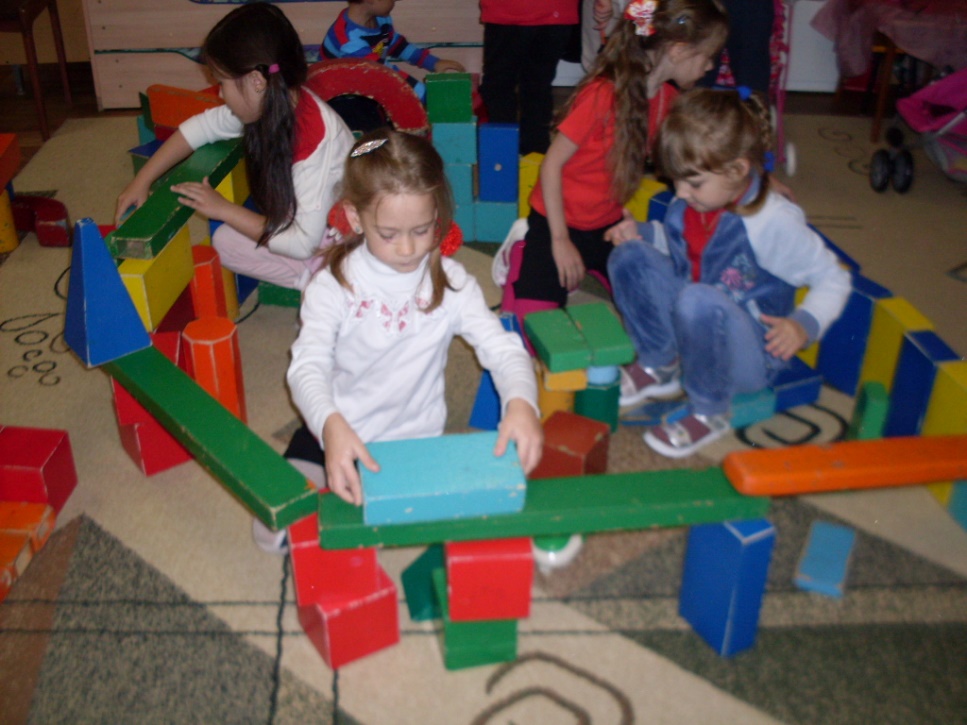 Конструирование «Мой дом»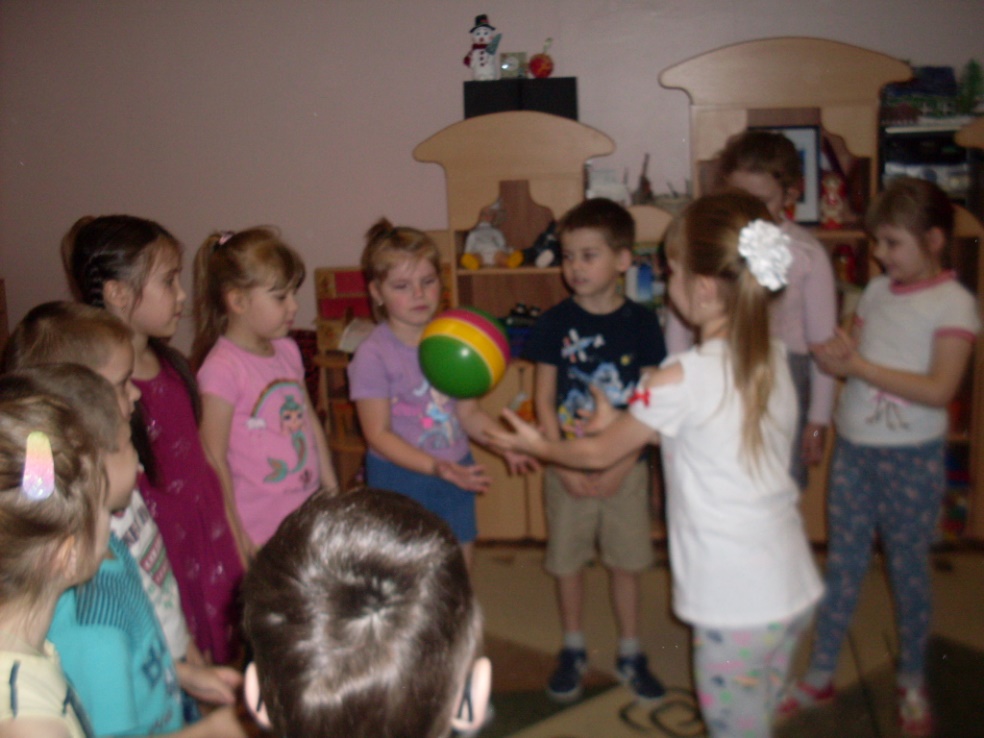 Речевая игра «Назови ласково»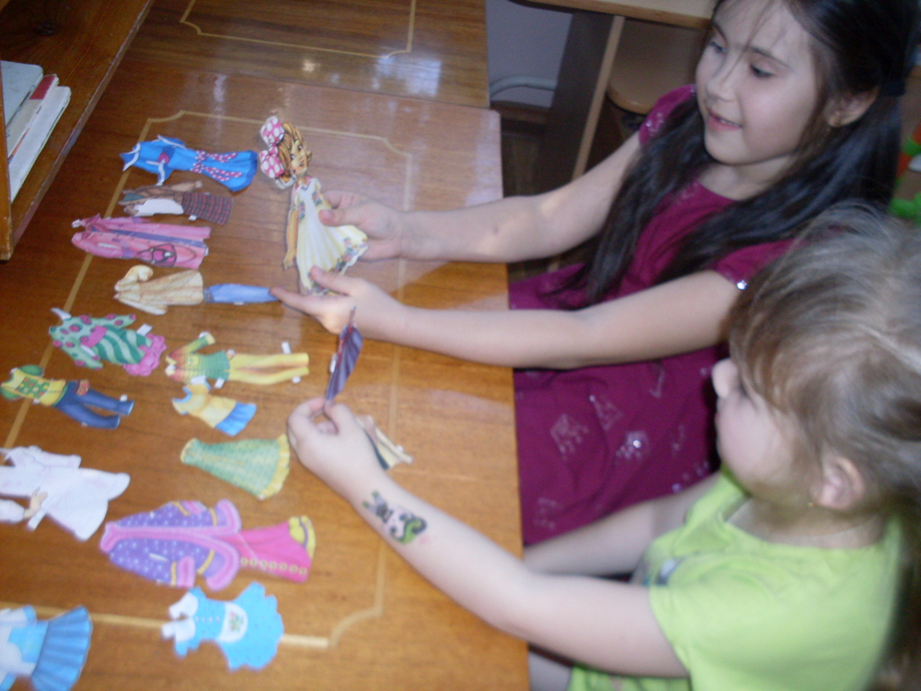 Игра «Красивый наряд для мамы»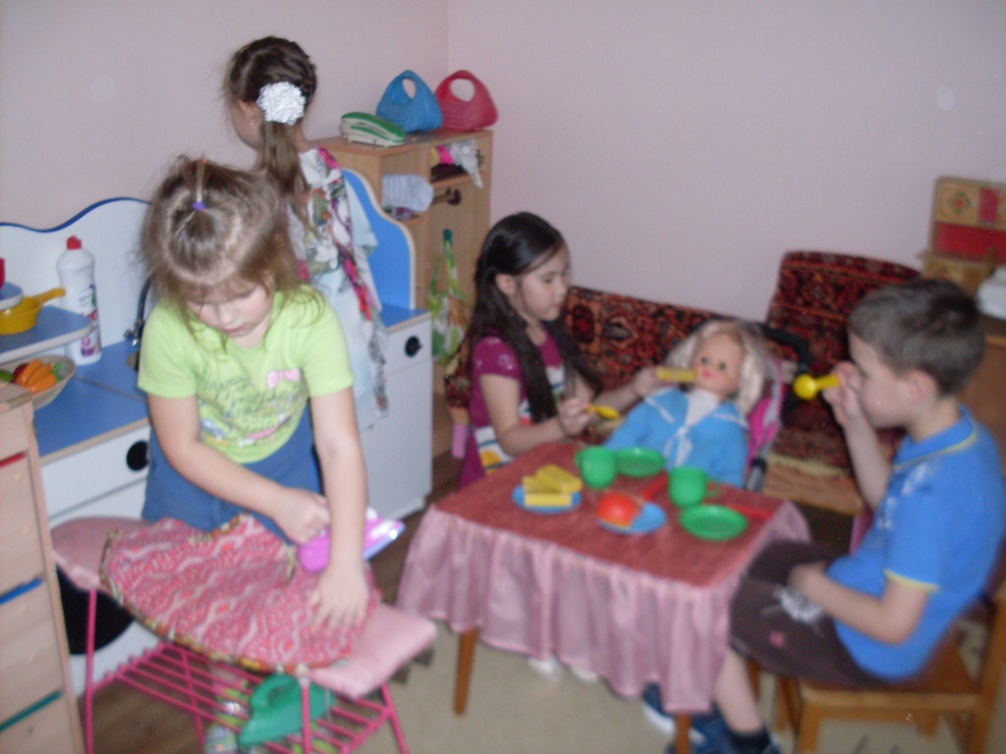 Сюжетно-ролевая игра «Семья»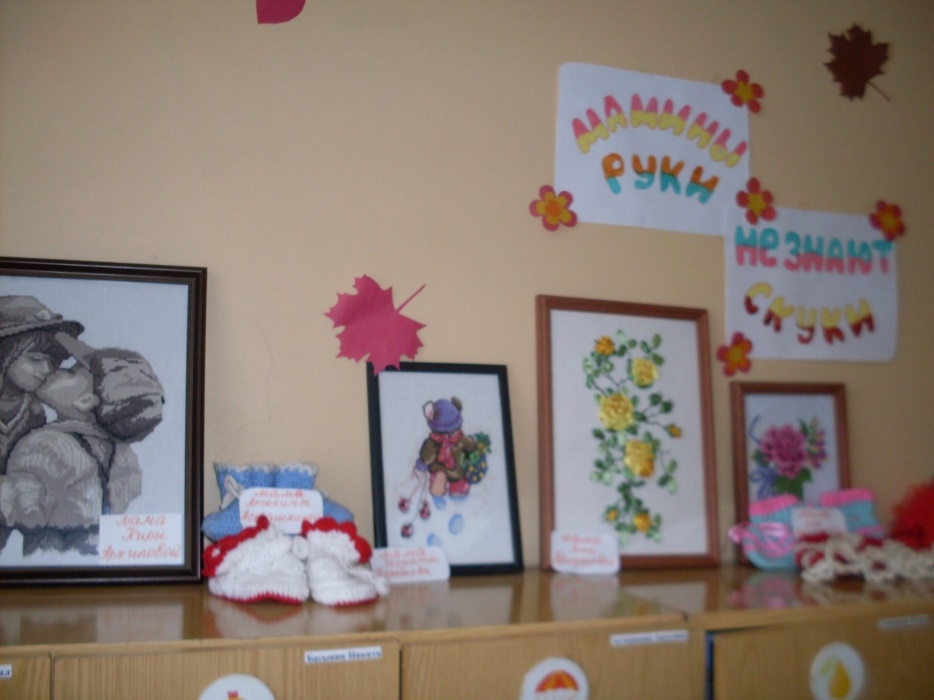 Выставка творческих работ мам «Мамины руки не знают скуки»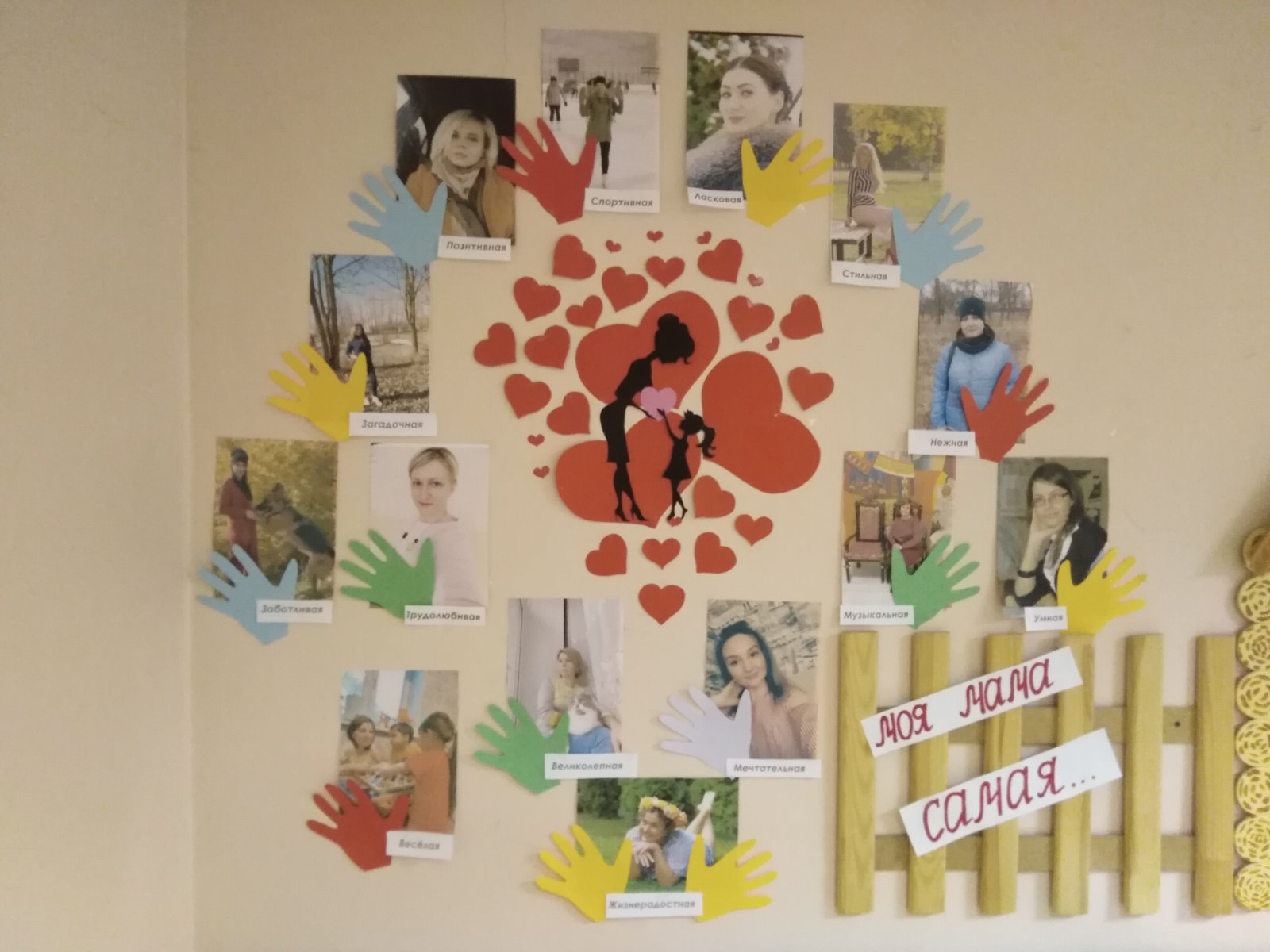 Фотовыставка (зарисовки из жизни мам) «Моя мама самая …»